CENTRUM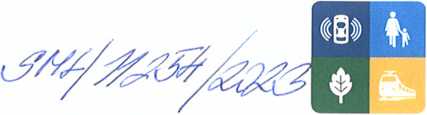 DOPRAVNÍHOVÝZKUMUDílčí objednávka ze Smlouvy č. SML/11210/2023 Smlouva o spolupráci na plnění veřejné zakázky Expertní činnost a podpora projektu NAPCORE - část 3: pracovní skupina 4, oblast multimodální doprava, standardizace, shoda a nominovaná osoba (WG4.2, WG4.3, WG5)ČI. I.(dále též jako „Objednatel"                 zapsaná v:	obchodním rejstříku u Městského soudu v Praze, oddíl B, vložka 7038(dále též jako „Poskytovatel")Společně též jako „Smluvní stranyČI. IINa základě smlouvy č. SML/11210/2023 (dále též jako „Smlouva") ze dne 10.10.2023 u Vás objednáváme služby dle čl. II Smlouvy, a to zajištění expertní činnosti v projektu NAPCORE část WG4.2 v celkovém maximálním rozsahu 100 hodin a maximální částce 190 000 Kč bez DPH. Fakturováno bude na základě skutečně dodaných služeb dle pracovního výkazu.Čl. III.Cena, platební podmínky, povinnosti Objednavatele a Poskytovatele včetně ostatních ujednání jsou v souladu s výše citovanou Smlouvou v záhlaví této objednávky.Tato objednávka je vyhotovena elektronicky, a bude potvrzena oběma smluvními stranami.CENTRUM
dopravního
VÝZKUMU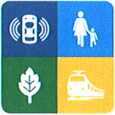 Smluvní strany berou na vědomí, že tato Objednávka bude uveřejněna v souladu s ustanoveními zák. č. 340/2015 Sb., o registru smluv. Smlouvu v registru smluv uveřejní Objednatel.V Praze dnexxDigitálně podepsal xxx. Datum: 2023.10.20 10:51:38 +02'00'CEDA Maps a.s.Mgr. Radovan Prokeš, předseda představenstvaDigitálněpodepsal RomanaKrásováDatum: 2023.10.3101:12:55+01'00'CEDA Maps a.s.Romana Krásová, člen představenstvaSmluvní strana č. 1:Sídlo/místo podnikání:Centrum dopravního výzkumu, v. v. i.Líšeňská 2657/33a, 636 00 Brno - LíšeňIČ:DIČ:Zastoupená:44994575CZ44994575Ing. Jindřichem Fričem, Ph.D., MBA, ředitelemBankovní účet vedený u: Číslo bankovního účtu:Komerční banka, a.s. 100736621/0100Smluvní strana č. 2:CEDA Maps a.s.se sídlem:Jihlavská 1558/21, 140 00 PrahaIČ:DIČ:26429632CZ26429632zastoupená:Mgr. Radovanem Prokešem, předsedou představenstva Romanou Krásovou, členem představenstvaTelefon:xxxxxxxxxEmail:ceda@ceda.czBankovní účet vedený u:Komerční banka a.s.Číslo bankovního účtu:51-2415810207/0100